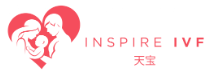 หนังสือคำร้องขอใช้สิทธิของเจ้าของข้อมูลส่วนบุคคล ท่านมีสิทธิในฐานะเจ้าของข้อมูลส่วนบุคคลเกี่ยวกับการประมวลผลข้อมูลส่วนบุคคลของท่านภายใต้พระราชบัญญัติคุ้มครองข้อมูลส่วนบุคคล พ.ศ. 2562 (“พ.ร.บ. คุ้มครองข้อมูลส่วนบุคคลฯ”) และเราเคารพสิทธิความเป็นส่วนตัวของท่านและจะดำเนินการเกี่ยวกับข้อกังวลของท่านอย่างเหมาะสม ท่านสามารถใช้สิทธิได้โดยการกรอกรายละเอียดในคำขอนี้และทำเครื่องหมาย “X” ในช่องว่าง     และยื่นคำขอนี้ด้วยตนเองหรือโดยการมอบอำนาจมาที่ บริษัท อินสไปร์ ไอวีเอฟ จำกัด และ/หรือโดยทางอิเล็กทรอนิกส์มายังจดหมายอิเล็กทรอนิกส์ (e-mail) dpo@inspireivf.comรายละเอียดของเจ้าของข้อมูลส่วนบุคคลผู้ยื่นแบบคำขอเป็นเจ้าของข้อมูลหรือไม่ ยื่นคำขอด้วยตนเอง				 ยื่นคำขอโดยตัวแทนของเจ้าของข้อมูลความสัมพันธ์ของเจ้าของข้อมูลกับ บริษัทฯ ลูกค้า			 คู่ค้า			 ผู้ให้บริการ/ผู้จัดจำหน่าย ผู้มาติดต่อ 			 ผู้ใช้งานเว็บไซต์ 	 พนักงาน/ผู้สมัครงาน อื่น ๆ (โปรดระบุ)…………………….รายละเอียดการขอใช้สิทธิเอกสารประกอบการร้องขอหมายเหตุ * ในกรณีที่ท่านยื่นคำขอใช้สิทธิถอนความยินยอม จะไม่ส่งผลกระทบต่อการเก็บ รวบรวม ใช้ เปิดเผยข้อมูล         ส่วนบุคคลที่ได้ดำเนินการไปแล้วบนความยินยอมฐานนั้น ทั้งนี้ การถอนความยินยอมของท่านอาจส่งผลกระทบต่อการได้รับข้อมูลข่าวสาร เสนอสินค้า บริการ หรือผลิตภัณฑ์ต่าง ๆ หรือการดำเนินการอื่นใด ที่อยู่ภายใต้ความยินยอมตามที่ท่านได้เพิกถอนชื่อ - สกุล:   	ที่อยู่:หมายเลขโทรศัพท์:อีเมล:กรุณาเลือกประเภทของการร้องขอ ถอนความยินยอมในการประมวลผลข้อมูลส่วนบุคคล ขอเข้าถึงหรือขอรับสำเนาข้อมูลส่วนบุคคลและเปิดเผยแหล่งที่มาของข้อมูลส่วนบุคคล ถ่ายโอนข้อมูลส่วนบุคคล ลบหรือทำลายข้อมูลส่วนบุคคล แก้ไขเปลี่ยนแปลงข้อมูลส่วนบุคคล ระงับการใช้ข้อมูลส่วนบุคคล คัดค้านการประมวลผลของข้อมูลส่วนบุคคลโปรดระบุรายละเอียดข้อมูลของเจ้าของข้อมูลจะเป็นประโยชน์มากหากท่านสามารถให้ข้อมูลได้มากที่สุด เพื่อช่วยให้เจ้าหน้าที่ระบุคำขอที่ท่านต้องการ  โปรดระบุวัตถุประสงค์และเหตุผลของการร้องขอ ท่านต้องมีหลักฐานยืนยันเพื่อแสดงว่าการร้องขอนี้เป็นจริง โปรดแนบสำเนาหลักฐานแสดงตัวตน เช่น บัตรประจำตัวประชาชน ใบขับขี่ หนังสือเดินทาง  บัตรประชาชน ใบขับขี่ หนังสือเดินทาง อื่น ๆ (โปรดระบุ)ข้าพเจ้าได้อ่านและเข้าใจเนื้อหาของคำร้องขอฉบับนี้อย่างละเอียดแล้วและยืนยันว่าข้อมูลต่าง ๆ ที่ได้แจ้งให้แก่ บริษัทฯ ทราบนั้นเป็นความจริง ถูกต้อง ท่านเข้าใดดีว่าการตรวจสอบเพื่อยืนยันอำนาจ ตัวตน และถิ่นที่อยู่นั้น เป็นการจำเป็นอย่างยิ่งเพื่อพิจารณาดำเนินการตามสิทธิที่ท่านร้องขอ หากท่านให้ข้อมูลที่ผิดพลาดด้วยเจตนาทุจริตท่านอาจถูกดำเนินคดีตามกฎหมายได้ และ บริษัทฯ อาจขอข้อมูลเพิ่มเติมจากท่านเพื่อการตรวจสอบดังกล่าวเพื่อให้การดำเนินการตามสิทธิของเจ้าของข้อมูลส่วนบุคคลที่ท่านร้องขอให้ บริษัทฯดำเนินการเป็นไปได้อย่างถูกต้องครบถ้วนต่อไปข้อสงวนสิทธิของบริษัทในฐานะผู้ควบคุมข้อมูลส่วนบุคคลเพื่อให้เป็นไปตามกฎหมายกำหนด บริษัทอาจจำเป็นต้องปฏิเสธคำร้องของท่าน หากเกิดกรณีดังต่อไปนี้ท่านไม่สามารถแสดงให้เห็นอย่างชัดเจนได้ว่าผู้ยื่นคำร้องเป็นเจ้าของข้อมูลส่วนบุคคลหรือมีอำนาจในการยื่นคำร้องขอดังกล่าวคำร้องขอดังกล่าวเป็นคำร้องขอเกินความจำเป็น อาทิ กรณีที่ผู้ร้องขอไม่มีสิทธิในการขอลบข้อมูลส่วนบุคคลนั้นอยู่ที่บริษัท เป็นต้นคำร้องขอดังกล่าวเป็นคำร้องขอเกินความจำเป็น อาทิ เป็นคำร้องที่มีลักษณะเดียวกันหรือมีเนื้อหาเดียวกัน ซ้ำๆ กัน โดยไม่มีเหตุอันสมควรการจัดเก็บรักษาข้อมูลส่วนบุคคลนั้น เพื่อวัตถุประสงค์ในการใช้เสรีภาพในการแสดงความเห็น หรือเป็นไปตามวัตถุประสงค์ในการจัดทำเอกสารประวัติศาสตร์ หรือจดหมายเหตุเพื่อประโยชน์สาธารณะ หรือที่เกี่ยวกับการศึกษาวิจัย หรือสถิติซึ่งได้จัดให้มีมาตรการปกป้องที่เหมาะสมเพื่อคุ้มครองสิทธิและเสรีภาพของเจ้าของข้อมูลส่วนบุคคล หรือเป็นการจำเป็นเพื่อการปฏิบัติหน้าที่ในการดำเนินภารกิจเพื่อประโยชน์สาธารณะของบริษัท หรือการใช้อำนาจรัฐที่ได้รับมอบหมายให้แก่บริษัท หรือเป็นการเก็บข้อมูลส่วนบุคคลที่มีความอ่อนไหว (Sensitive Data) ที่เป็นการจำเป็นในการปฏิบัติหน้าที่ตามกฎหมายเพื่อให้บรรลุวัตถุประสงค์ในด้านเวชศาสตร์ป้องกัน อาชีวเวชศาสตร์ ประโยชน์สาธารณะด้านการสาธารณสุข ตามมาตรา 26 (5) (ก) และ (ข) แห่งพระราชบัญญัติคุมครองข้อมูลส่วนบุคคล พ.ศ. 2562การจัดเก็บรักษาข้อมูลส่วนบุคคลนั้น เป็นไปเพื่อก่อตั้งสิทธิเรียกร้องตามกฎหมาย การปฏิบัติตามหรือการใช้สิทธิเรียกร้องตามกฎหมาย หรือการยกขึ้นต่อสู้สิทธิเรียกร้องตามกฎหมาย หรือเพื่อปฏิบัติตามกฎหมายโดยปกติ ท่านจะไม่เสียค่าใช้จ่ายในการดำเนินการตามคำร้องขอของท่าน อย่างไรก็ดี หากปรากฎอย่างชัดเจนว่าคำร้องขอของท่านเป็นคำร้องขอที่ไม่สมเหตุสมผล หรือคำร้องขอเกินความจำเป็น บริษัทอาจคิดค่าใช้จ่ายในการดำเนินการตามสิทธิแก่ท่านตามสมควร เมื่อพิจารณาเหตุผลในการร้องขอตามสิทธิของท่านเรียบร้อยแล้ว บริษัทจะแจ้งผลในการพิจารณาให้ท่านทราบและดำเนินการที่เกี่ยวข้องโดยไม่ชักช้า (ยกเว้นการดำเนินการตามคำร้องขอใช้สิทธิในการเข้าถึงข้อมูลส่วนบุคคลที่จะดำเนินการภายใน 30 วัน นับแต่วันที่ได้รับการร้องขอ)การรับทราบและยินยอม